Международная научно-практическая конференция «Противодействие идеологии экстремизма в образовательной среде»Казань, 27 октября 2016 года Информационное письмо Уважаемые коллеги!Организационный комитет приглашает Вас принять участие в Международной научно-практической конференции «Противодействие идеологии экстремизма в образовательной среде», которая будет проходить 27 октября 2016г. в ЧОУ ВО «Академия социального образования», г. Казань, ул. Городская 13/Исаева 12, актовый зал. Целевая аудитория: лидеры молодежных и  общественных организаций; преподаватели, руководители и специалисты  по работе с молодежью образовательных организаций  общего,  среднего профессионального и высшего образования.В работе конференции предусмотрены следующие направления:Взаимодействие органов государственной власти, правоохранительных структур, религиозных конфессий, общественных и образовательных организаций по противодействию идеологии экстремизма в образовательной среде.Формирование антиэкстремистского сознания, воспитания неприятия студенческой молодежью идей экстремизма.Социальные и психолого-педагогические аспекты организации профилактики экстремизма в образовательной среде.Методы противодействия распространению идеологии экстремизма и вовлечению молодежи в террористическую деятельность через популярные Интернет-ресурсы.Отечественный и международный опыт  по противодействию идеологии экстремизма образовательных организаций  в современных условиях.Круглый стол для руководителей и специалистов по работе с молодежью по противодействию идеологии экстремизма в образовательной среде.Участие в конференции возможно в следующих формах:пленарный доклад, доклад на секции, круглый стол, заочное участие (без выступления на конференции). При заочном участии доклады рассматриваются, как стендовые, и сборник материалов будет выслан наложенным платежом, согласно действующим почтовым тарифам за счет средств автора по указанному адресу. Электронные версии статей и заявки на участие в конференции (приложение 1) принимаются до 10  октября 2016 годаТребования к оформлению материалов Материалы доклада (объем от 5 до 8 стр.) набираются в формате А4,  все поля по 2 см; шрифт Times New Roman, размер 14; межстрочный интервал - 1,5; выравнивание по ширине; абзацный отступ – 1 см. Для набора текста, формул и таблиц следует использовать редактор Microsoft Word. Все рисунки и таблицы должны быть пронумерованы и снабжены названиями или подрисуночными подписями.Оформление заголовка на русском языке: (прописными, жирными буквами, выравнивание по центру строки) НАЗВАНИЕ СТАТЬИ; на следующей строке (шрифт жирный курсив, выравнивание по правому краю) – Ф.И.О.  автора полностью; на следующей строке (шрифт курсив, выравнивание по правому краю) ученое звание, ученая степень, название вуза (организации), город или должность, место работы, город (сокращения не допускаются); на следующей строке (шрифт курсив, выравнивание по правому краю) E-mail  для контактов. Если авторов статьи несколько, то информация повторяется для каждого автора. Та же информация повторяется на английском языке.Основной текст выравнивается по ширине. Ссылки в тексте на соответствующий источник из списка литературы оформляются в квадратных скобках [ ]. Список литературы дается в алфавитном порядке по государственному стандарту требований к библиографическому описанию. Использование автоматических постраничных ссылок не допускается.Аннотация на русском и английском языке не менее 300 и не более 600 знаков (с пробелами) для аннотации на каждом языке. Ключевые слова (приводятся на русском и английском языках) отделяются друг от друга точкой с запятой.Все материалы предоставляются в одном файле. Наименование файла: «Фамилия и первое слово из названия статьи».Одним из основных условий принятия Вашей статьи к публикации является выполнение вышеизложенных требований.  Материалы, вошедшие в сборник, размещаются в Научной электронной библиотеке eLIBRARY.ru  и включаются в систему Российского индекса научного цитирования (РИНЦ).Предоставляя в научно-исследовательский отдел рукопись своей статьи, автор ручается не публиковать её в ином издании.  Материалы публикуются в авторской редакции без исправлений. Ответственность за содержание публикации несет автор. Рукописи не возвращаются. Оргкомитет оставляет за собой право отклонить заявку, если предложенный материал не соответствует требованиям к оформлению и обозначенным направлениям работы конференции.Автор предоставляет заключение по итогам проверки текста работы с использованием интернет ресурса  antiplagiat.ru, подтверждающее оригинальность представленных материалов.Более подробную информацию вы можете получить, обратившись с запросом по электронному адресу: nauka49@mail.ru.Размер организационного взноса для очных участников конференции составляет 1000 руб. за одного участника и 600 рублей при заочном участии.  Реквизиты для оплаты: ЧОУ ВО «Академия социального образованияИНН 1658026095КПП 165801001Счет получателя платежа 40703810703000000163Приволжский филиал ОАО «Промсвязьбанк» г. Н.НовгородБИК 042202803Номер кор/сч/банка получателя платежа 30101810700000000803Материалы, представленные к публикации, будут включены в сборник только после оплаты организационного взноса.ОбразецНаименование файла:  Иванов УДК                                                     НАЗВАНИЕ СТАТЬИ (на русском языке)Иванов Владимир Владимирович                                                                                                                                  к.п.н. доцент                                                                         ЧОУ ВО «Академия социального образования»г.Казань                                                                                                                                          E-mail…..    АННОТАЦИЯ(на русском языке, не менее 300 знаков)Ключевые слова:  на русском языке                                                   НАЗВАНИЕ СТАТЬИ (на английском языке)                                                           Иванов Владимир Владимирович  ( в транслитерации)                                                                                                        к.п.н., доцент (на англ. языке)                                                                                                                             ЧОУ ВО «Академия социального образования»(на англ.яз.)                                                                                                                                            г.Казань                                                      ABSTRACTKeywords :Текст статьи Текст статьи Текст статьи Текст статьи Текст статьи Текст статьи Текст статьи Текст статьи Текст статьи Текст статьи Текст статьи Текст статьи Текст статьи Текст статьи (на русском языке)                                                        Список литературы:Приложение 1ЗАЯВКА на участие в  Международной научно-практической конференции «Противодействие идеологии экстремизма в образовательной среде»27 октября 2016 года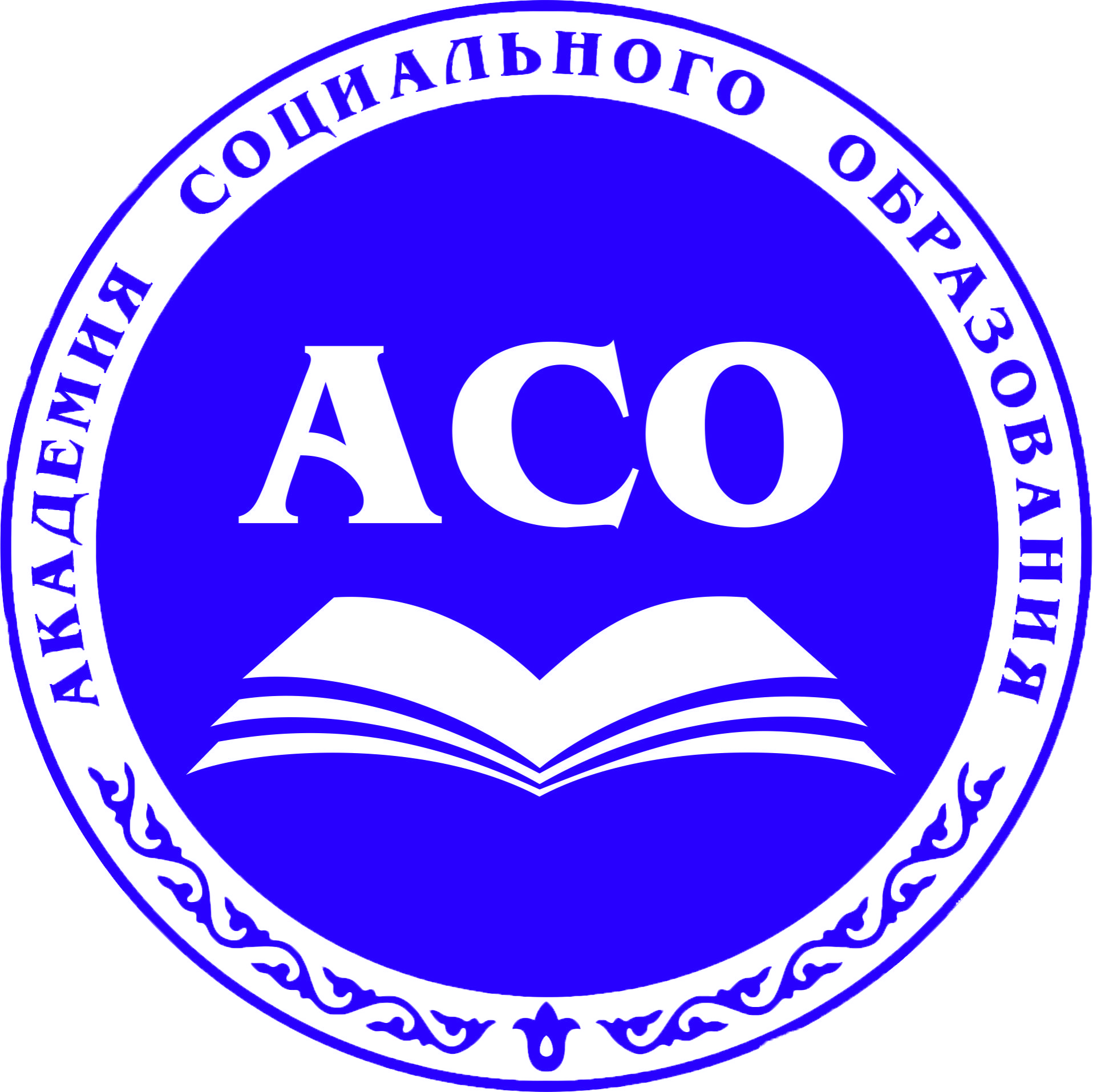 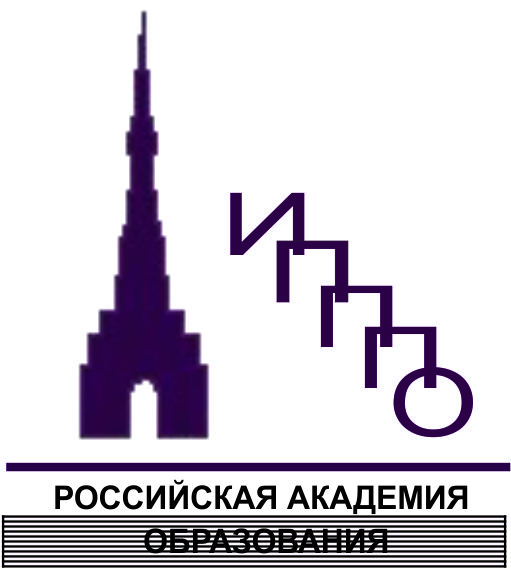  МИНИСТЕРСТВО ПО ДЕЛАМ МОЛОДЕЖИ И СПОРТУ РТ МИНИСТЕРСТВО ОБРАЗОВАНИЯ И НАУКИ РТЧАСТНОЕ ОБРАЗОВАТЕЛЬНОЕ УЧРЕЖДЕНИЕВЫСШЕГО ОБРАЗОВАНИЯ«АКАДЕМИЯ СОЦИАЛЬНОГО ОБРАЗОВАНИЯ» ФГБНУ «ИНСТИТУТ ПЕДАГОГИКИ, ПСИХОЛОГИИ И СОЦИАЛЬНЫХ ПРОБЛЕМ» ОБЩЕСТВЕННАЯ ПАЛАТА РЕСПУБЛИКИ ТАТАРСТАН АНТИТЕРРОРИСТИЧЕСКАЯ КОМИССИЯ В РЕСПУБЛИКЕ ТАТАРСТАНПолное название организации, юридический адрес с указанием почтового индексаФ.И.О. участникаДолжностьУчёное звание, степеньТелефон, факс (с указанием кода города)Электронная почтаWeb-адресФорма участия (очная/заочная статья)Предлагаемая тема  доклада/участие без докладаОборудование, необходимое для выступленияКоличество статей (предварительное), направляемое для публикации в сборнике научных материалов конференцииВопрос, который необходимо, на Ваш взгляд, обсудить на конференции  Пожелания